Prénom _________________________________________________________Les grands évènements de ma vie.Avec l’aide de maman ou papa, réponds aux questions suivantes :La date de ma naissance ____________________________________________  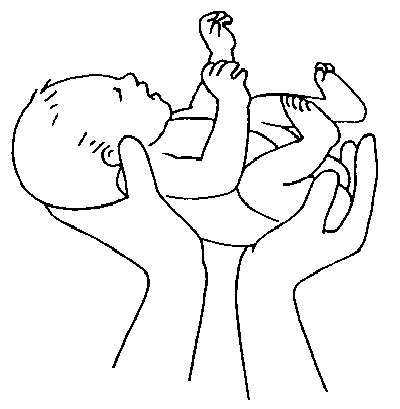 L’année de mes premiers pas ___________________ 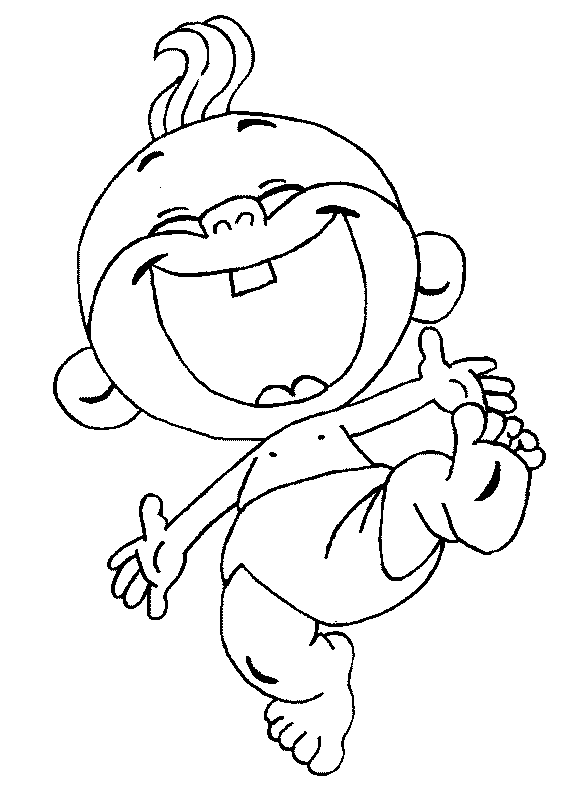 L’année de mes premiers mots ___________________ 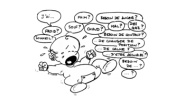 L’année où j’ai vu Saint Nicolas pour la première fois _________________ 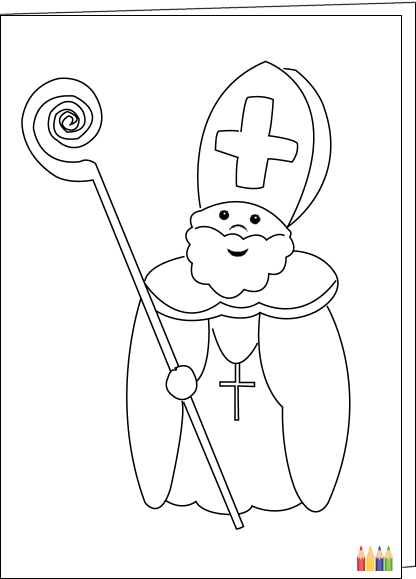 L’année de mon entrée en maternelles ________________ 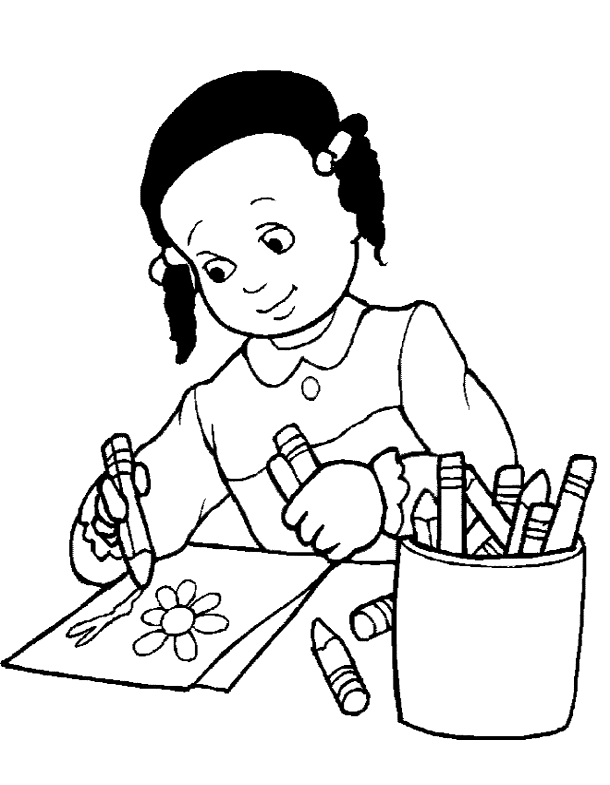 L’année où j’ai été dans un autre pays __________________ 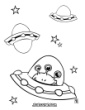 L’année de mon plus beau souvenir ___________________ 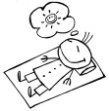 L’année de mon arrivée à l’école Chapelle-aux-Champs _____________________ 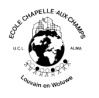 L’année de mon entrée en première année primaire ______________ 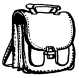 L’année de mes dernières vacances _____________ 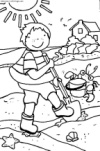 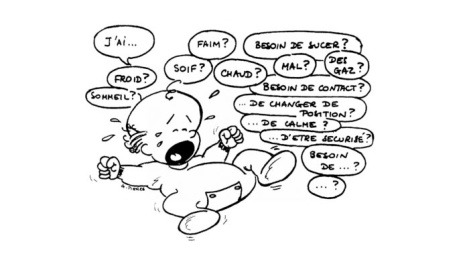 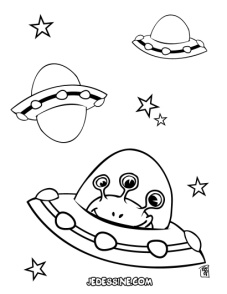 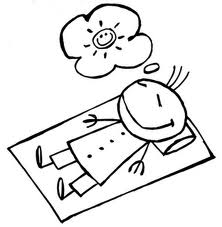 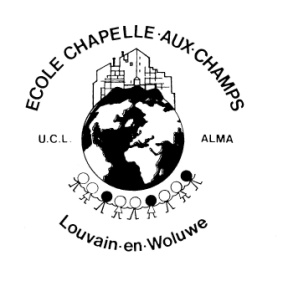 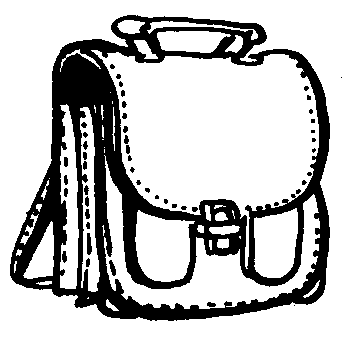 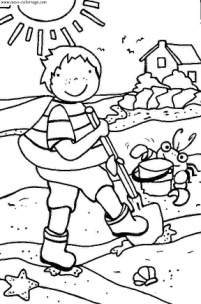 